КОНКУРСИ, СТИПЕНДИИ, СТАЖОВЕСтипендии за постдокторска специализация в ЯпонияВсяка година, в изпълнение на Споразумението за сътрудничество в областта на науката между Министерството на образованието и науката на Република България и Японското общество за подпомагане на науката (JSPS), японската страна, предоставя стипендии на българските кандидати за специализация по постдокторската програмата.Японското общество за подпомагане на науката (JSPS) - „JSPS Postdoctoral Fellowship for Foreign Researchers – FY 2021“ предоставя два броя стипендии за постдокторска специализация в Япония, с продължителност 12/24 месеца, започваща в периода 1 април - 30 ноември 2021 г. Това е възможност за изследователи от България във всички области на хуманитарните, социалните и природните науки да провеждат под ръководството на своите домакини съвместни изследвания с водещи изследователски групи в университети и японски научни организации. Програмата позволява на стипендиантите да развиват собствените си изследвания, като същевременно допринасят за напредъка на научните изследвания в Япония и в своята страна.Лице за контакт в МОН по Програмата е: г-н Ангел Апостолов, тел.: (02) 424 11 25, e-mail: a.apostolov@mon.bgПодробна информация за постдокторската програма JSPS - FY 2021 може да бъде намерена на интернет адрес: https://www.jsps.go.jp/english/e-fellow/data/guideline_2021/2021_applicationguideline_e.pdfФормулярите и насоките към кандидатите и номиниращите организации могат да бъдат изтеглени оттук: FY2021 Application Documents (Standard)Крайният срок за подаване на документи за кандидатстване, определен от JSPS, е 30 юли 2021 г.Конкурс за стипендии “Пфорцхаймер” за утвърдени български учениОснован през 2000 г. с подкрепата на европейски научни институции, Центърът за академични изследвания (ЦАИ) / Centre for Advanced Study Sofia (CAS) е независима научна организация със силна международна и интердисциплинарна ориентация, чиято основна цел е подпомагането и развитието на социалните науки и хуманитаристиката в България и региона като осигурява институционални и финансови ресурси за професионалната и академична квалификация, израстването и пълноценната реализация на млади и утвърдени учени от тези научни полета.ЗА ПРОГРАМАТА:Стипендиантската програма има за цел насърчаването на научните изследвания на най-високо ниво, техния международен трансфер, академичен и обществен резонанс. Стипендиите са предназначени за утвърдени български учени от областта на хуманитарните и социалните науки. Дисциплинарни, методологически и тематични ограничения по отношение на проектните предложения не са приложими. Решаващи за селекцията са академичните качества на кандидата и на проекта.Стипендиантите ще имат достъп до електронни и библиотечни ресурси и ще бъдат пълноценно интегрирани в редовните изследователски семинари и дискусии по текущите програми на Центъра за академични изследвания.ЗА СТИПЕНДИИТЕ “ПФОРЦХАЙМЕР”:Стипендиите за утвърдени български учени (Pforzheimer Senior Fellowships) се финансират и носят името на американския филантроп г-н Карл X. Пфорцхаймер III, библиофил и спомоществовател на Центъра за академични изследвания София. Центърът предоставя:Три 5-месечни стипендии на утвърдени български изследователи и преподаватели в размер на 1000 евро месечно;Стипендията се предоставя за периода от 1 октомври 2021 до 28 февруари 2022 г. или от 1 март до 31 юли 2022 г.За периода на стипендията одобрените кандидати следва да са свободни от преподаване и административни ангажименти и да се посветят изцяло на предложеното от тях изследване.УСЛОВИЯ ЗА УЧАСТИЕ:Кандидатите да са български граждани и да имат защитена докторска дисертация;Да са доценти или професори с научен стаж над 12 години след защита на докторската дисертация;Да имат публикувани поне две авторски монографии;Да владеят отлично английски език;Наличието на международен опит и публикации в престижни научни издания са предимство..РАБОТЕН ЕЗИК:Като международна организация с участие на учени от чужбина Центърът провежда основната част от научната си дейност на английски език. Доброто му владеене е съществена предпоставка за успешната комуникация между участниците в програмата и в провежданите семинари и дискусии. По тези причини избираеми са единствено кандидати с добро владеене на английски език.КАНДИДАТСТВАНЕ:Документите за кандидатстване:Формуляр за кандидатстване;Препоръки при изготвянето на изследователския проект;Check-list .Те трябва да бъдат попълнени на английски език. Изпращат се по електронна поща на адрес: dimov@cas.bg с тема на съобщението: Advanced Academia FellowshipКРИТЕРИИ ЗА ОЦЕНКА:високо качество на академичното портфолио и публикациите на кандидата; участие в международни проекти;оригинален и иновативен изследователски проект със съществен принос;предимство имат проекти с интердисциплинарен и/или сравнителен подход..СЕЛЕКЦИЯ:Изборът на стипендиантите на Центъра се осъществява от международен Академичен съвет въз основа на постиженията на кандидата и качеството на проекта. Най-високо оценените кандидати ще бъдат поканени за интервю през втората половина на юни 2021 г. Окончателните резултати ще бъдат оповестени през месец юли чрез електронни съобщения и на сайта на Центъра.Академичният съвет си запазва правото в случай на равностойни кандидатури да даде предимство на кандидати, които не са били стипендианти в предходните пет години. Центърът не се ангажира да оповестява коментарите и оценките от селекцията.За контакти:Димитър Димов, e-mail: dimov@cas.bg, София 1000, ул. Стефан Караджа 7 вх. В ет. II
тел: 9803704; факс: 9803662Краен срок за подаване на документите: 31 март 2021 г.Стаж в Световната банкаСветовната банка започна кампания по набирането на стажанти във Вашингтон (САЩ) или в други офиси по света. Стажантска програма предлага възможност на кандидатите да внесат нови перспективи, иновативни идеи и изследователски опит в работата на банката, като същевременно подобряват уменията си в разнообразна среда. Стажовете са налични в различни области (икономика, финанси, човешко развитие /обществено здраве, образование, хранене, население/, социални науки /антропология, социология/, земеделие, околна среда, развитие на частния сектор), но броят необходими за всяка област стажанти е различен спрямо нуждите на бизнеса. За кандидатите няма възрастово ограничение, трябва да имат завършена бакалавърска степен и да бъдат записани в редовно обучение за магистратура/доктурантура, добро владеене на английски език, владеене на други чужди езици (френски, испански, руски, арабски, португалски, китайски) е желателно, добри компютърни умения. Кандидатства се със CV, мотивационно писмо и уверение, че сте записани да учите. За да кандидатствате, влезте в сайта и натиснете “Apply“. След това трябва да се регистрирате и да качите необходимите документи. След подаване на молбата няма да можете да правите промени по нея. След подаване на вашата кандидатура ще получите потвърждение по имейл, което ви предоставя номера на вашата кандидатура. Избраните кандидати трябва да получат виза преди започването на стажа, ако такава е необходима за влизане в страната. Работодателят плаща почасова заплата на всички стажанти и, при възможност, покрива пътни разходи до 3000 долара по преценка на мениджъра. Тези пътни разходи могат да включват само транспортни разходи (самолетни билети) до или от града на дежурния пункт. Стажантите са отговорни за настаняването си.  Повече информация може да намерите тук. Краен срок: 31 януари 2021.Junior Research Internship ProgramThe Medici Archive Project (MAP) invites applications to our junior research internship program for undergraduate and recent graduate students. This is a six-to-eight-week research based internship in MAP’s headquarters in Palazzo Alberti and in the State Archive of Florence. Applications are accepted all year long and internships are offered according to MAP’s Fellows’ availability. Successful applicants will spend the majority of their internship shadowing a scholar in the archives, and helping their mentor with topic-specific research. Typical tasks will include digitizing and  indexing volumes, transcribing documents, and conducting secondary research online and in various libraries or archives throughout Florence.A significant part of the intern’s stay at MAP will be devoted to pursuing a personal research topic in the archives. Upon applying to the program, prospective interns should briefly describe a research topic that warrants the use of primary materials in the State Archives of Florence in their cover letter. Ideally, the project should be related to the program to which they are submitting their application. If applicants do not have a specific research project, they should outline their relevant academic interests and will be given an opportunity to develop a project, in conjunction with a scholar, over the course of the internship.Throughout their time at MAP, interns will also be asked to perform various administrative tasks in the office. These tasks will include assisting with social media and office organization, copy editing, and organization of the paleography course. Though the internship is designed to last six to eight weeks, start and end dates are flexible and can be altered to accommodate the applicant’s school schedule.More information and application hereDeadline: all year longСтажантска програма на фирма TESYБългарският и европейки производител на бойлери и отоплителни уреди TESY стартира програма за развитие на млади специалисти в направление „Продуктов мениджмънт“. Компанията отваря за пореден път своите врати, за да посрещне млади и амбициозни хора. Целта е да се предостави възможност за практически опит по специалностите, които стажантите учат. Менторите ще ви въведат в дебрите на професионалния свят и ще ви дадат възможност да реализирате научената теория в практиката. По време на програмата в направление „Продуктов мениджмънт“ младите специалисти ще изследват и анализират индустриални тенденции, конкурентни продукти, както и представянето на продукти TESY на глобално ниво. Участниците ще работят по нови идеи и иновации за развитие на гамата продукти, както и ще участват в разработването на вътрешни презентационни материали. Нужно е кандидатите да са четвърти или пети курс на обучение в специалностите Индустриален мениджмънт, Мениджмънт и бизнес информационни системи, Инженерен дизайн, Маркетинг, Бизнес администрация или подобни. Трябва отлично владеене на английски език, писмено и говоримо, предимство ще се счита владеене на немски, испански или италиански език, висока езикова култура и отлични умения за изразяване писмено и говоримо, компютърна грамотност и интерес към работа с различни програми, творческа личност с внимание към детайлите. Стажът е платен, като компанията ще осигури договор на избраните. При успешно завършен стаж има възможност за трудов договор и постоянна работа. Изпратете ни своя автобиография на e-mail: recruitment@tesy.com. Одобрените по документи кандидати ще бъдат поканени на интервю. Пълна информация може да откриете тук.Краен срок: не е посоченСтажантска програма на "Уникредит Булбанк""Уникредит Булбанк" търси стажант в сектор "Банкиране на дребно" за офис в София. Стажантската програма има за цел да подаде ръка на студентите и наскоро завършилите специалисти, като ги запознае с основните дейности от работата в банковата сфера и съчетае обучението с реалните работни предизвикателства в екипа на водеща финансова институция. Стажантът ще трябва да подпомага извършването на продажби и обслужването на клиенти във филиала, ще подпомага стимулирането на клиентския интерес към продукти и услугите на банката, ще се научи да работи с клиенти, как се водят преговори с клиенти - на живо и по телефон и други. Нужно е кандидатите да са завършили или в процес на завършване на висше образование; желаят да съчетаят теоретичното си обучение с реалните предизвикателства, които поднася работата; владеят английски език; с отлична компютърна грамотност - MS Office - Word, Excel, PowerPoint; динамична, инициативна и организирана личност; с много добри комуникативни и организационни умения. Ако намирате стажантската програма за предизвикателна и отговаряща на вашето образование и амбиции, изпратете информация, като отбележите тази или друга предпочитана област за стаж. Може да кандидатствате през сайта на организацията.Краен срок: не е посоченКонкурс за документални и художествени филми Студенти могат да кандидатстват за участие във второто издание на филмовия фестивал „Здраве за всички“, организиран от Световната здравна организация (СЗО). Приемат се документални и художествени филми с продължителност 3-8 минути, къси видеоклипове, заснети за социални медии, както и анимационни филми с дължина 1-5 минути. Филмите трябва да бъдат придружени от субтитри на английски език. Наградата за първо място във всяка от трите конкурси категория е 10 000 долара. Ще бъдат присъдени и три специални награди в размер на 5000 долара. Пълна информация вижте тук. Краен срок: 30 януари 2021 г.ПРОГРАМИКонкурс за проекти по програми за двустранно сътрудничество – България – Австрия – 2020 г.Фонд „Научни изследвания“ отправя покана за участие в „КОНКУРС ЗА ПРОЕКТИ ПО ПРОГРАМИ ЗА ДВУСТРАННО СЪТРУДНИЧЕСТВО – БЪЛГАРИЯ – АВСТРИЯ – 2020 Г.“Целта на настоящата процедура е подкрепа на дейности, свързани с международно научно-техническо сътрудничество за осъществяване на преки контакти между учени и научни колективи от университети и научни институции на България и държавите, включени в Годишната оперативна програма на Фонд „Научни изследвания“, в съответствие със съответните двустранни договорености и националните законодателства на всяка от държавите.
Финансирането по настоящата процедура е единствено в подкрепа на осъществяване на нестопанска научна дейност за международно научно-техническо сътрудничество с оглед придобиване на нови знания, насърчаване на научния обмен между държавите и мобилността на учените, както и да се подпомага развитието на тесни връзки и сътрудничество между научни организации от Република България и съответната държава. Допустимите кандидати – научни организации от Република България, са определени в Годишната оперативна програма на Фонда и в настоящите Общи насоки. Конкретните условия, допустимите дейности, областите на сътрудничество, срокове за кандидатстване и финансиране, както и други специфични условия по всяко от споразуменията са регламентирани в Допълнение „Специфични условия“ към документацията на настоящата процедура.Конкурсите с различните държави в рамките на процедурата се обявяват съгласно взаимната договореност между Министерството на образованието и науката на Република България или Фонд „Научни изследвания“ и партниращата институция от държавата партньор.1. Научни областиЩе бъдат финансирани проекти във всички научни области, включително обществени и хуманитарни науки.2. Общ бюджет на конкурса:Прогнозният общ бюджет на конкурса е 450 000 лв.3. Максимален размер на финансирането за конкретен проект:Общият размер на финансирането за всеки индивидуален проект по настоящата процедура следва да бъде съобразен с допустимите разходи и да бъде с максимална сума за всеки отделен проект - 40 000 лв.4. Срок за изпълнение на проекта:Срок за изпълнение на одобрените проекти: 24 месеца.За начална дата на проекта се счита датата на подписване на договора за финансиране.5. Срок за подаване на проектните предложенияПроектните предложения се представят до 17 часа на 1 март 2021 г. по електронен път към Фонд "Научни изследвания" в електронен формат, като документите - Част 1 и Част 2 на проектното предложение, трябва да дават възможност за автоматично търсене (в pdf формат генериран автоматично от документа). Документите следва да са подписани с електронен подпис от ръководителя на базовата организация. Всички декларации от членовете на колектива от българска страна се прилагат подписани и сканирани. Декларациите от името на базовата организация, изисквани според Общите насоки за конкурсите по двустранно сътрудничество и декларацията за обработка на лични данни от ръководителя на организацията, се подават в оригинал в деловодството на ФНИ и важат за всички конкурси на ФНИ през годината.Административното описание Част 1 на проектното предложение се подават на български и английски език, биографиите на учените от държавата-партньор се подават на английски език, а останалите документи, включително и Научното описание на проекта (Част 2) се подават само на български език.Срокове по конкурса:Обявяване на конкурса – 1 декември 2020 г.Краен срок за подаване на проектни предложения – 1 март 2021 г.Размяна на списъците с подадените проекти от двете страни – 10 март 2021 г.Размяна на резултатите от оценяването на проектите – 31 май 2021 г.Взимане на съвместно решение за финансиране от Смесена комисия – юни 2021 г.Старт на проектите – юли 2021 г.6. Допустими кандидати:Допустими по настоящата процедура за подбор на проекти са само кандидати, които са:1)    акредитирани висши училища по чл. 85 ал. 1, т. 7 на ЗВО, които са акредитирани от НАОА да провеждат обучение по образователна и научна степен "доктор"2)    научни организации по чл. 47, ал. 1 на ЗВО, които са акредитирани от НАОА да провеждат обучение по образователна и научна степен "доктор"Проверката за горепосочените обстоятелства се извършва в регистъра на НАОА. Останалите критерии за допустимост на кандидатите са определени в Общите условия и Специфичните условия за конкурса.По настоящата процедура са допустими за финансиране само проектни предложения, включващи научен проект, по които партньорите от двете страни работят заедно и по възможност допълвайки се.7. Документите за конкурса можете да видите ТУК.Краен срок за подаване на проектни предложения – 1 март 2021 г.Покана за участие в конкурс по Програма EuroNanoMed ІІІФонд „Научни изследвания“ отправя покана за участие в конкурс с проектни предложения по Програма EuroNanoMed ІІІ. (Joint Transnational Call for Proposals (2021) for “European Innovative Research & Technological Development Projects in Nanomedicine”).В обявения конкурс Фонд „Научни изследвания” участва като съфинансираща организация. Основните цели на програмата са насочени към подкрепа на транснационални научно-изследователски проекти, които предлагат иновативни методи в наномедицината, а също и към стимулиране на съвместни дейности на изследователски групи от академичния и клиничния сектор.Поканата е отворена за научни колективи, които да представят съвместни проекти в следните области:Регенеративна медицинаДиагностика (наночастици, използвани за медицинска диагностика)Системи за таргетно доставяне (на медикаменти)Насоки за кандидатстване:https://euronanomed.net/wp-content/uploads/2020/11/3_ENMIII_JTC2021-Call_Text_VF_12112020.pdfПълният текст на поканата и инструкции за кандидатстване можете да намерите тук:https://euronanomed.net/joint-calls/12th-joint-call-2021/EuroNanoMed интранет инструмент за търсене на партньорски организации:https://www.euronanomed.net/partner-search/list-of-searches-and-offers/Условия на конкурса:Проектите по програмата ще бъдат със срок за изпълнение до 3 години в зависимост от предвидените дейности в работната програма на съответния международен екип.Проектните предложения ще се подготвят и подават от консорциум, в който трябва да участват научни колективи от поне три държави, участващи в консорциума, представени от съответните финансиращи организации.Допустими по процедурата за подбор на проекти са български кандидати, които са:Акредитирани висши училища по чл. 85 ал. 1, т. 7 на ЗВО, които са акредитирани от НАОА да провеждат обучение по образователна и научна степен "доктор".Научни организации по чл. 47, ал. 1 на ЗВО, които са акредитирани от НАОА да провеждат обучение по образователна и научна степен "доктор".Бюджетът от страна на Фонд „Научни изследвания“ за предстоящата конкурсна сесия е в размер на 600 000 лева за целия конкурс, като се предвижда да бъдат финансирани до 3 проекта с българско участие, с максимална сума за един проект до 200 000 лева (за срок на изпълнение от 24 до 36 месеца)./Протокол № 41 на ИС от 20.11.2020 год./Във финансовия план на проекта да бъдат заложени „Непреки допустими разходи“, които включват:Разходи за обслужване на базова организация – до 7 % от стойността на проекта;Разходи за одит на финансовия отчет на проекта – до 1 % от стойността на проекта.Тези пера разходи се изискват да бъдат включени, дори и ако те не са предвидени в общите условия на съответната международна програма. /Протокол № 41 на ИС от 07.12.2018 год./ Информация, насоки и документация за българските участници, относно подаването на документите във Фонд „Научни изследвания“:Национални изисквания и условия за допустимостДокументи към националните изискванияОсвен вече посочените документи към Националните изисквания, участниците трябва задължително да представят във ФНИ:Проект на бюджет за пълния срок на изпълнение на проекта;Работна програма за пълния срок на изпълнение на проекта;Писмо от водещия партньор с потвърждение за включване на българската организация в съответния консорциум.За допълнителна информация:д-р Милена Александрова,Фонд „Научни изследвания“,тел: +359 884 171 363Email: aleksandrova@mon.bgКрайният срок за подаване на проектни предложения за участие в първия етап от конкурса е 21 януари 2021 г.Покана за участие в конкурс по Програма FLAG-ERAФонд „Научни изследвания“ отправя покана за участие в конкурс с проектни предложения по Програма FLAG ERA. В обявения конкурс Фонд „Научни изследвания” участва като съфинансираща организация. Основните цели на програмата са насочени към подкрепа на транснационални научно-изследователски проекти в областта на бъдещите и нововъзникващи технологии.Български екипи могат да участват като партньори в създаване на международни консорциуми за кандидатстване с проектните предложения в следните тематични направления:Graphene (Графен) – фундаментални изследванияHuman Brain Project (Проект „Човешки мозък“) – фундаментални изследванияНасоки за кандидатстване:https://www.flagera.eu/wp-content/uploads/2020/12/FLAG-ERA_JTC2021_Call_Announcement_20201130_final-3.pdfПълният текст на поканата и инструкции за кандидатстване можете да намерите тук:https://www.flagera.eu/flag-era-calls/flag-era-joint-transnational-call-jtc-2021/jtc2021-call-announcement/Условия на конкурса:Проектите по програмата ще бъдат със срок за изпълнение до 3 години в зависимост от предвидените дейности в работната програма на съответния международен екип.Проектните предложения ще се подготвят и подават от консорциум, в който трябва да участват научни колективи от поне три държави, участващи в консорциума, представени от съответните финансиращи организации.Допустими по процедурата за подбор на проекти са български кандидати, които са:Акредитирани висши училища по чл. 85 ал. 1, т. 7 на ЗВО, които са акредитирани от НАОА да провеждат обучение по образователна и научна степен "доктор".Научни организации по чл. 47, ал. 1 на ЗВО, които са акредитирани от НАОА да провеждат обучение по образователна и научна степен "доктор".Бюджетът от страна на Фонд „Научни изследвания“ за предстоящата конкурсна сесия е в размер на 450 000 лева за целия конкурс, като се предвижда да бъдат финансирани до 3 проекта с българско участие, с максимална сума за един проект до 150 000 лева (за срок на изпълнение от 36 месеца)./Протокол № 37 на ИС от 09.10.2020 год./Във финансовия план на проекта да бъдат заложени „Непреки допустими разходи“, които включват:Разходи за обслужване на базова организация – до 7 % от стойността на проекта;Разходи за одит на финансовия отчет на проекта – до 1 % от стойността на проекта.Тези пера разходи се изискват да бъдат включени, дори и ако те не са предвидени в общите условия на съответната международна програма. /Протокол № 41 на ИС от 07.12.2018 год./Информация, насоки и документация за българските участници, относно подаването на документите във Фонд „Научни изследвания“:Национални изисквания и условия за допустимостДокументи към националните изискванияОсвен вече посочените документи към Националните изисквания, участниците трябва задължително да представят във ФНИ:Проект на бюджет за пълния срок на изпълнение на проекта;Работна програма за пълния срок на изпълнение на проекта;Писмо от водещия партньор с потвърждение за включване на българската организация в съответния консорциум.За допълнителна информация:д-р Милена Александрова,Фонд „Научни изследвания“,тел: +359 884 171 363Email: aleksandrova@mon.bgКраен срок: 19 април 2021 г.PRACE support to mitigate impact of COVID-19 pandemicFast Track Call for ProposalsPartnership for Advanced Computing in Europe (PRACE) is welcoming project proposals requesting computing resources to contribute to the mitigation of the impact of the COVID-19 pandemic. This applies, without being exhaustive, to the following topics:Biomolecular research to understand the mechanisms of the virus infectionBioinformatics research to understand mutations, evolution, etc.Bio-simulations to develop therapeutics and/or vaccinesEpidemiologic analysis to understand and forecast the spread of the diseaseOther analyses to understand and mitigate the impact of the pandemicThis Call for Proposals will follow a Fast Track review process to provide swift feedback to the applicants. PRACE has established a Scientific Committee which will discuss the merit of the proposals, and is supported by external scientific experts, and a technical team.More information hereThis Call is open until further notice. Applications are evaluated within one week and start as soon as possible if awarded.Подкрепа на международни научни форуми, провеждани в Република БългарияФонд „Научни изследвания“ отправя покана за кандидатстване за „Подкрепа на международни научни форуми, провеждани в Република България“ Цел на процедурата е да се подпомогне провеждането на международни научни форуми като се спазва принципа на споделено финансиране. Това дава възможност за активно включване на български учени в международната научна общност, популяризиране на научни резултати; тяхната сравнимост в международен обхват.Очакваните резултати: Да се установи и задълбочи сътрудничеството на българските учени с водещи учени от чужбина, да се стимулира участието на млади учени в международни научни прояви, да се осигури видимост на българските научни изследвания.ДОПУСТИМИ КАНДИДАТИВ процедурата могат да участват учени или колективи от учени от: 1) Акредитирани висши училища по чл. 85 ал.1 т.7  от ЗВО, които са акредитирани от НАОА да провеждат обучение по образователна и научна степен "доктор" 2) научни организации по чл. 47 ал. 1 на ЗВО, които са акредитирани от НАОА да провеждат обучение по образователна и научна степен "доктор" 3) организациите по т. 2 не извършват стопанска дейност или ако упражняват стопански и нестопански дейности, финансирането, разходите и приходите за всеки вид дейност се вземат предвид поотделно. Проверката за изпълнение на условието за допустимост се осъществява чрез проверка на информацията, публикувана на интернет страницата на НАОА: https://www.neaa.government.bgКРИТЕРИИ ЗА ОЦЕНКА:1.Събитието да се провежда на територията на Република България (доказва се чрез деклариране на мястото във формуляра).2.Международно участие - минимум 10% участници от чужбина (доказва се чрез списък на чуждестранните участници със институциите и страните, които представят).3.Проявата да съответства на целите в чл. 2, ал. 1 на Закона за насърчаване на научните изследвания, на една или повече от специфичните цели на Националната стратегия за развитие на научните изследвания в Република България 2017-2030, или приоритетна област на Иновационната стратегия за интелигентна специализация.4.Структурирана програма – с представени лектори и теми на докладите на поканените лектори. Прилагат се биографии по приложен формуляр и копия от писма от поканените участници с пленарни или ключови доклади, в които е заявено съгласие за участието им във форума.5.Минимален брой участници - 50 души, с минимум 10% доказано участие на млади учени, докторанти и постдокторанти. Представят се три броя списъци – пълен списък на очакваните участници, придружен с месторабота и адрес на електронна поща; списък на участниците от чужбина (в съответствие с т. 2) и списък на младите учени, докторанти и постдокторанти.6.Събитието не трябва да бъде финансирано чрез други публични източници и програми (проекти, подкрепени от Фонд “Научни изследвания”, по оперативните програми към Структурните фондове и международни програми - рамкова програма на ЕС, програма КОСТ. Обстоятелството се доказва с декларация, подписана от ръководителя на (попълва се приложение 1).7.Бюджет на исканото съфинансиране от ФНИ, както и задължителнопосочване на очакван финансов принос от други и/или собствени източници. Средствата от ФНИ, предоставени чрез тази схема, могат да се разходват за:организационни разходи, включващи наем зали и оборудване, изработка на постери, печатни и други конферентни материали, закупуване на канцеларски материали;разходи за настаняване на лекторите, поканени от организаторите, настаняване на млади учени от български научни организации или висши училища, които участват с доклад или постерно съобщение, разходи за кафе-паузи, официална вечеря, вътрешен транспорт в страната на участниците в научната проява и други присъщи разходи.Повече информация и документи за кандидатстване можете да намерите ТУККраен срок: текущНационално съфинансиране за участие на български колективи в утвърдени проекти по COSTФонд „Научни изследвания“ отправя покана за кандидатстване по процедура за предоставяне на национално съфинансиране за участие на български колективи в утвърдени акции по Европейската програма за сътрудничество в областта на научните изследвания и технологии COST.Целта на процедурата е да създаде условия за пълноценно и ефективно участие на България в конкурсите на Европейската програма COST в областта на научните изследвания и технологиите и да засили присъствието на академичната общност в тази програма.ДОПУСТИМИ КАНДИДАТИАкредитирани висши училища по чл. 85 ал.1 т.7 (ЗВО Обн. ДВ. бр.112 от 27 Декември 1995г. изм. ДВ. бр.107 от 24 Декември 2014г).Научни организации по чл. 47 ал. 1 на (ЗВО Обн. ДВ. бр.112 от 27 Декември 1995г. изм. ДВ. бр.107 от 24 Декември 2014г).КРИТЕРИИ ЗА ОЦЕНКА:Условие за съфинансиране на първи етап на дадена акция е наличие на положително решение на Управляващия комитет на акцията за включване на българския партньор и утвърждаване на същата акция oт Съвета на висшите представители на програмата. ПРЕДСТАВЯНЕ И ПОДБОР НА ПРЕДЛОЖЕНИЯТА:Предложенията се представят в деловодството на Фонда. Проектните предложения ще бъдат разглеждани от Временна научно-експертна комисия за подбор на предложенията два пъти годишно / през месец март и през месец октомври/.МАКСИМАЛЕН  РАЗМЕР НА СЪФИНАНСИРАНЕТО - до 20 000 лв. на година.Предложенията се подават в деловодството на ФНИ, бул. „Ал. Стамболийски 239Б. ет.3Пълен текст на процедуратаВ съответствие с чл. 50 на Правилника на Фонда, кандидатите могат да поискат разяснения от Фонда по конкурсната документация на обявените конкурси. Въпросите ще бъдат приемани само по електронна поща на адрес:  fni-konkursi@mon.bgКраен срок: текущСЪБИТИЯ2021 EUA-CDE Thematic Workshop “Artificial intelligence, data management and the digital world of doctoral education”, 21 - 22 January 2021, onlineThis year, the EUA-CDE Thematic Workshop will be organised in the form of online sessions on 21-22 January 2021. The EUA-CDE community of more than 260 universities will gather to discuss emerging issues related to digitalisation from the perspective of doctoral education.The 2021 EUA-CDE Thematic Workshop will focus on the role of doctoral education in the context of these rapid technological and conceptual changes, how doctoral schools are influenced and how they can make efficient use of emerging digital technologies. It will discuss the training and skills needs of doctoral candidates and provide a forum for an exchange of reflections and good practices.   This event will provide an occasion to discuss these issues and identify innovative solutions together with other EUA-CDE members and stakeholders active in this field.It will be of interest to anyone involved in doctoral education including academic leaders, doctoral education professionals, supervisors and doctoral candidates.The workshop’s programme is divided into two main parts. It combines two webinars open to anyone with an interest in doctoral education and several online sessions reserved to EUA-CDE members only.Registration is free of charge and the deadline is 19 January 2021.Innovative Horizon Europe proposal writing, 26 - 28 January 2021, Barcelona, SpainThree-day Horizon Europe Proposal Writing practical training aims at maximizing your chances of success in competing for EU grants by providing that knowledge representing the ingredients to be wisely mixed by the applicant, before and during the proposal preparation. Please pick the suitable option when clicking on “Register” (link: https://efmc.eu/services/training-courses/proposal-writing/).Financial Administration & Auditing Preparation for EC Funded Projects Online Course, 1 – 2 February 2021, Riga, LatviaFrom understanding the Financial aspects of H2020 to delivering model Financial Reporting. The course is structured on a practical and hands-on approach, includes step-by-step guidance along with tips and hints and it is designed to improve the know-how necessary to accurately prepare financial reports and be in a position to successfully deal with on-the-spot audits.Thirty-Fifth AAAI Conference on Artificial Intelligence (AAAI-21), 2 - 9 February 2021, onlineThe purpose of the AAAI conference is to promote research in artificial intelligence (AI) and scientific exchange among AI researchers, practitioners, scientists, and engineers in affiliated disciplines. AAAI-21 will have a diverse technical track, student abstracts, poster sessions, invited speakers, tutorials, workshops, and exhibit and competition programs, all selected according to the highest reviewing standards. AAAI-21 welcomes submissions on mainstream AI topics as well as novel crosscutting work in related areas.Research & Innovation Project Development for Horizon 2020 Online Course, 4 – 5 February 2021The course covers the various types of bids and proposals, the key similarities and differences between them and the various approaches needed to reflect these factors. The content of the training is structured to address all key issues central to a well-presented proposal. This includes planning, writing the bid, structure and writing style as well as partnership development, budgets and eligibility. Understanding the importance of review and checking, as well as the actual submission process and what happens to a proposal after submission are also described.10th International Conference on Pattern Recognition Applications and Methods - ICPRAM 2021, 4  -  6 February 2021, Vienna, AustriaThe International Conference on Pattern Recognition Applications and Methods is a major point of contact between researchers, engineers and practitioners in the areas of Pattern Recognition and Machine Learning, both from theoretical and application perspectives.13th International Conference on Agents and Artificial Intelligence - ICAART 2021, 4 - 6 February 2021, Vienna, AustriaThe purpose of the International Conference on Agents and Artificial Intelligence is to bring together researchers, engineers and practitioners interested in the theory and applications in the areas of Agents and Artificial Intelligence. Two simultaneous related tracks will be held, covering both applications and current research work. 16th International Conference on Computer Graphics Theory and Applications - GRAPP 2021, 8 - 10 February 2021, Vienna, AustriaThe International Conference on Computer Graphics Theory and Applications aims at becoming a major point of contact between researchers, engineers and practitioners in Computer Graphics. The conference will be structured along four main tracks, covering different aspects related to Computer Graphics, from Modelling to Rendering, including Animation, Interactive Environments and Social Agents in Computer Graphics. Management and Coordination of E.C. Funded Projects; The PM² Methodology, 8 – 9 February 2021, Brussels, Belgium The course includes all the essentials for the understanding of the EU projects environment such as the rights and obligations of EU funds beneficiaries and provides step-by-step guidance for the management of projects.The course will equip participants with all the necessary knowledge, skills and reference sources to help them understand, tailor and effectively use the PM² Methodology for the coordination of multi-party project work, but also for the effective reporting and smooth communication with the Project Officers of the European Commission.16th International Conference on Computer Vision Theory and Applications - VISAPP 2021, 8 - 10 February 2021, Vienna, AustriaThe International Conference on Computer Vision Theory and Applications aims at becoming a major point of contact between researchers, engineers and practitioners on the area of computer vision application systems. Five simultaneous tracks will be held, covering all different aspects related to computer vision: Image Formation and Preprocessing; Image and Video Analysis and Understanding; Motion, Tracking and Stereo Vision; and Applications and Services.5th International Conference on Human Computer Interaction Theory and Applications - HUCAPP 2021, 8 - 10 February 2021, Vienna, AustriaThe International Conference on Human Computer Interaction Theory and Applications aims at becoming a major point of contact between researchers, engineers and practitioners in Human Computer Interaction. The conference will be structured along four main tracks, covering different aspects related to Human Computer Interaction, from Theories, Models and User Evaluation, Interaction Techniques and Devices, Haptic and Multimodal Interaction, and Agents and Human Interaction.Master of Finance: Essentials of the financial rules in H2020 and Horizon Europe, 9 February 2021,  Online, HungaryTopics covered:*How to harmonise national accounting protocols with the H2020/HEU Grant Agreement articles*Budgeting and planning: Why it is the most crucial part?*What is a cost reimbursement? What is lump sum financing?*Actual costs and unit costs? Which one should I choose?*What makes any cost eligible? How to make them eligible?*Linking a cost to the project? What makes them direct costs?*Can I report indirect costs? If not, why not?The course is part of the Master of Finance series, followed by the course on 10th February - Personnel Cost Calculation in H2020/HEU and on the 11th of February 2021 - Third-parties, Subcontractors and Other Direct Costs in H2020/HEU. The course fee is EUR 99.2021 European Learning & Teaching Forum “Embedding and facilitating sustainability”, 18 - 19 February 2021, online conferenceThe European Learning & Teaching Forum is an EUA event that provides an opportunity for participants to meet and discuss developments in learning and teaching at European universities. The Forum is an ideal event for vice-rectors for academic affairs, deans, and management involved in learning and teaching. It also welcomes students, policy-makers and other stakeholders in higher education.The 2021 European Learning & Teaching Forum will explore how learning and teaching ensures access to the knowledge and skills needed to reach the UN Sustainable Development Goals and accomplish the transformations that our societies and economies require. It will also invite participants to reflect on whether the organisation of learning and teaching at their own institutions is delivered in an economically, environmentally and socially sustainable manner. 15th International Symposium on Applied Computational Intelligence and Informatics (SACI), 19 - 21 May 2021, Timisoara, RomaniaTopics of the conference include but are not limited to: Computational Intelligence, Intelligent Mechatronics, Systems Engineering, Intelligent Manufacturing Systems, Intelligent Control, Intelligent Robotics, Informatics. International Conference on Applied Artificial Intelligence (ICAPAI), 19 - 21 May 2021, virtualThe conference will provide an excellent international forum for sharing knowledge and results in theory, methodology and applications of Artificial Intelligence and Machine Learning in Industrial/Real-World settings. ICAPAI 2021 welcomes papers in all sub-areas of artificial intelligence and machine learning. The conference aims to provide a platform to researchers and practitioners from both academia and industry to meet and share information about cutting-edge developments in the field.Data 2021 – 10th International Conference on Data Science, Technology and Applications6 - 8 July 2021, onlineThe purpose of the International Conference on Data Science, Technology and Applications (DATA) is to bring together researchers, engineers and practitioners interested on databases, big data, data mining, data management, data security and other aspects of information systems and technology involving advanced applications of data.The Thirty-eighth International Conference on Machine Learning, 18 – 24 July 2021, onlineVLDB 2021 - 47th International Conference on Very Large Data Bases, 16 - 20 August 2021, Copenhagen, DenmarkThe VLDB 2021 conference, will take place in Copenhagen, Denmark, 16-20 August 2021, and will feature research talks, tutorials, demonstrations, and workshops. It will cover issues in data management, database and information systems research. VLDB is a premier annual international forum for data management and database researchers, vendors, practitioners, application developers, and users.SEMANTiCS Conference 2020, 6 – 9 September 2021, Amsterdam, the NetherlandsSEMANTiCS conference is the leading European conference on Semantic Technologies and AI. Researchers, industry experts and business leaders can develop a thorough understanding of trends and application scenarios in the fields of Machine Learning, Data Science, Linked Data and Natural Language Processing.  The 16th edition will be hosted this year in Amsterdam.IEEE eScience 2021, 20 - 23 September, 2021, Innsbruck, AustriaIEEE eScience 2021 brings together leading interdisciplinary research communities, developers and users of eScience applications and enabling IT technologies. The objective of the eScience Conference is to promote and encourage all aspects of eScience and its associated technologies, applications, algorithms and tools with a strong focus on practical solutions and challenges. eScience 2021 interprets eScience in its broadest meaning that enables and improves innovation in data- and compute-intensive research across all domain sciences ranging from traditional areas in physics and earth sciences to more recent fields such as social sciences, arts and humanities, and artificial intelligence for a wide variety of target architectures including HPC, cloud and IoT infrastructures.IEEE-EMBS International Conference on Biomedical and Health Informatics, 21 - 24 September, 2021, Athens, Greece, hybrid conferenceThe theme of BHI 2021 is “Reshaping healthcare through advanced AI-enabled health informatics for a better quality of life”. It will provide a unique forum to showcase enabling technologies of devices and sensors, hardware and software systems, predictive models, databases, and big data analytics and machine learning that optimize the acquisition, transmission, processing, monitoring, storage, retrieval, analysis, visualization and interpretation of vast volumes of multi-modal biomedical data, as well as related social, behavior, environmental, and geographical data. BHI 2021 has the following 10 tracks: Bioinformatics; Imaging Informatics; Biomedical Signal Processing Informatics; Sensor Informatics; Behavioral Informatics; Big Data Analytics, Machine Learning and Deep Learning;  Clinical Informatics; Public Health Informatics; Precision Medicine Informatics; Disease Oriented Informatics.5th International Conference on Database and Expert Systems Applications, 18-19 October 2021, Rome, ItalyThe conference aims to bring together leading academic scientists, researchers and research scholars to exchange and share their experiences and research results on all aspects of Database and Expert Systems Applications. It also provides a premier interdisciplinary platform for researchers, practitioners and educators to present and discuss the most recent innovations, trends, and concerns as well as practical challenges encountered and solutions adopted in the fields of Database and Expert Systems Applications.ПУБЛИКАЦИИIAU Horizons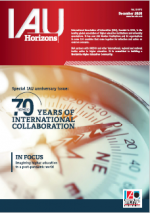 vol. 25, no. 2, December 2020This special edition marks 70 Years of Global Higher Education Collaboration with the IAU. It offers a glimpse of every decade since the founding of IAU, highlighting each of those remarkable moments that have paved the way to what the Association has become today.The In Focus section features a series of reflections on ‘Imagining higher education in a post-pandemic world’ with contributions from HE leaders from 16 countries.>> Read the magazineIAU Global Survey on the Impact of COVID-19 on Higher Education around the World 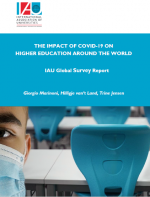 Discover the survey reportThe first IAU (International Association of Universities) Global Survey on the Impact of COVID-19 on Higher Education around the world was conducted online from 25 March to 17 April 2020. It received 576 replies from 424 universities and other Higher Education Institutions based in 111 countries and territories.Almost all responding HEIs declared that they have been impacted one way or another by the COVID-19 crisis. The report presents a general assessment of the situation in universities globally and explores different aspects of the impact of COVID-19, such as: teaching & learning, research, community engagement and other key challenges and opportunities. The results of the survey were analysed at regional (Africa, Americas, Asia & Pacific, Europe) and global level.Results of the survey were analysed both at the global level and at the regional level in four regions of the world (the Americas, Asia Pacific and Europe).European higher education in the Covid-19 crisisThis briefing looks at the impact of the Covid-19 crisis on higher education in Europe over the past six months. In particular, it examines the sudden shift to emergency remote learning and teaching, the impact on internationalisation and mobility, as well as the effects on research. DownloadEUA publication: The impact of the Covid-19 crisis on university funding in EuropeLessons learnt from the 2008 global financial crisisThomas Estermann, Enora Bennetot Pruvot, Veronika Kupriyanova and Hristiyana Stoyanova In the context of the coronavirus pandemic, and its expected economic impact, this EUA briefing explores the possible implications for university funding in Europe in the short to medium term.Based on a wealth of data collected under the EUA Public Funding Observatory over more than a decade, the briefing focuses on lessons learnt from the 2008 global financial crisis. It analyses the pitfalls of past policy and institutional responses to the global financial crisis, which proved to be ineffective or even risky in the longer term. The EUA briefing presents a series of recommendations on how to avoid repeating mistakes and how to move ahead at a stage in which policymakers and institutional leaders are searching for solutions to the economic recession expected to be triggered by the Covid-19 crisis. DownloadPerspectives on the new European Research Area from the university sectorThe process to renew the European Research Area (ERA) is gathering pace and is set to continue in the coming weeks, months and years. Building on previous policy positions, this policy input further expands EUA’s views on the new ERA and focuses on the topics that are most important to universities.It will be of particular interest to the European Commission, Parliament and EU member states, as well as representative bodies of other R&I stakeholders.DownloadTracking the careers of doctorate holders: EUA-CDE Thematic Peer Group ReportIn recent years, European universities and other stakeholders have taken interest in career tracking in doctoral education as one of the ways to better understand the potential professional future of doctoral candidates.EUA publication: Exploring higher education indicatorsTia Loukkola, Helene Peterbauer, Anna Gover There is a legitimate need for data on the performance of higher education institutions. It is important for the institutions themselves, as well as their stakeholders, including society. The use of indicators that measure the effectiveness or quality of education is increasing as there is much demand for more evidence-based evaluation and decision-making.This report explores what kind of education indicators are used by external quality assurance agencies, funding mechanisms and international university rankings and whether they are fit for purpose. DownloadCERN Courier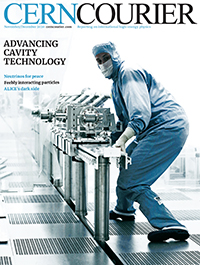 Nov/Dec 2020Get the latest copy of the magazineApplications of fundamental research are a theme of the November/December edition of CERN Courier. Superconducting radio-frequency technology developed for a linear electron–positron collider is driving X-ray free-electron lasers worldwide. Normal-conducting RF developed for the proposed Compact Linear Collider is being applied to use electrons to destroy tumours. Proton beams are being used for novel non-invasive treatments of cardiac arrhythmias. Detectors developed to search for sterile neutrinos are being lined up to replace outmoded approaches to nuclear nonproliferation. Also in this issue: hints of low-frequency gravitational waves, feebly interacting particles to the fore, PCs and the future of computing, the latest from the LHC experiments, and more.